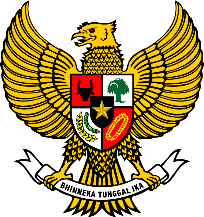 KEPALA DESA ……..KECAMATAN .......................KABUPATEN TULUNGAGUNG     PERATURAN DESA ……..NOMOR ….. TAHUN 2019TENTANGRENCANA PEMBANGUNAN JANGKA MENENGAH DESA ……….. TAHUN 2020 s/d 2025DENGAN RAHMAT TUHAN YANG MAHA ESAKEPALA DESA …..,Menimbang	:	a.	bahwa pembangunan desa bertujuan meningkatkan kesejahteraan masyarakat desa dan kualitas hidup manusia serta penanggulangan kemiskinan dengan mengedepankan kebersamaan, kekeluargaan dan kegotongroyongan guna mewujudkan pengarusutaman perdamaian dan keadilan sosial;b.	bahwa untuk menjabarkan visi dan misi Kepala Desa, arah kebijakan pembangunan desa, serta rencana kegiatan yang meliputi bidang penyelenggaraan pemerintahan desa, pelaksanaan pembangunan desa, pembinaan kemasyarakatan desa, dan pemberdayaan masyarakat desa dengan mengacu pada perencanaan pembangunan Kabupaten, perlu disusun Rencana Pembangunan Jangka Menengah Desa dalam untuk jangka waktu 6 (enam) tahun mendatang;c.	bahwa berdasarkan Pasal 79 ayat (3) Undang-Undang Nomor 6 Tahun 2014 tentang Desa, Pemerintah Desa Wajib menyusun Rencana Pembangunan Jangka Menengah Desa ditetapkan dengan Peraturan Desa;		b.	bahwa berdasarkan pertimbangan sebagaimana dimaksud dalam huruf a, huruf b, dan huruf c perlu menetapkan Peraturan Desa tentang Rencana Pembangunan Jangka Menengah Desa ….. Tahun 2020 s/d 2025;Mengingat	:	1.	Undang-Undang Nomor 17 Tahun 2003 tentang Keuangan Negara (Lembaran Negara Republik Indonesia Tahun 2003 Nomor 47, Tambahan Lembaran Negara Republik Indonesia Nomor 4286);		2.	Undang-Undang Nomor 25 Tahun 2004 tentang Sistem Perencanaan Pembangunan Nasional (Lembaran Negara Republik Indonesia Tahun 2004 Nomor 104, Tambahan Lembaran Negara Republik Indonesia Nomor 4421);3.	Undang-Undang Nomor 12 Tahun 2011 tentang Pembentukan Peraturan Perundang-undangan (Lembaran Negara Republik Indonesia Tahun 2011 Nomor 82, Tambahan Lembaran Negara Republik Indonesia Nomor 5234);		4.	Undang-Undang Nomor 6 Tahun 2014 tentang Desa (Lembaran Negara Republik Indonesia Tahun 2014 Nomor 7, Tambahan Lembaran Negara Republik Indonesia Nomor 5495);		5.	Peraturan Pemerintah Republik Indonesia Nomor 43 Tahun 2014 tentang Peraturan Pelaksanaan Undang-Undang Nomor 6 Tahun 2014 tentang Desa (Lembaran Negara Republik Indonesia Tahun 2014 Nomor 123, Tambahan Lembaran Negara Republik Indonesia Nomor 5539), sebagaimana telah diubah beberapa kali terakhir dengan Peraturan Pemerintah Nomor 11 Tahun 2019 (Lembaran Negara Republik Indonesia Tahun 2019 Nomor 41);		6.	Peraturan Pemerintah Nomor 60 Tahun 2014 tentang Dana Desa yang Bersumber dari Anggaran Pendapatan dan Belanja Negara (Lembaran Negara Republik Indonesia Tahun 2014 Nomor 168, Tambahan Lembaran Negara Republik Indonesia Nomor 5558) sebagaimana telah diubah dengan Peraturan Pemerintah Nomor 22 Tahun 2015 (Lembaran Negara Republik Indonesia Tahun 2015 Nomor 88, Tambahan Lembaran Negara Republik Indonesia Nomor 5694);		7.	Peraturan Menteri Dalam Negeri Republik Indonesia Nomor 111 Tahun 2014 tentang Pedoman Teknis Peraturan di Desa (Berita Negara Republik Indonesia Tahun 2014 Nomor 2091;		8.	Peraturan Menteri Dalam Negeri Republik Indonesia Nomor 112 Tahun 2014 tentang Pemilihan Kepala Desa (Berita Negara Republik Indonesia Tahun 2014 Nomor 2092;		9.	Peraturan Menteri Dalam Negeri Republik Indonesia Nomor 113 Tahun 2014 tentang Pengelolaan Keuangan Desa (Berita Negara Republik Indonesia Tahun 2014 Nomor 2093);		10.	Peraturan Menteri Dalam Negeri Republik Indonesia Nomor 114 Tahun 2014 tentang Pedoman Pembangunan Desa (Berita Negara Republik Indonesia Tahun 2014 Nomor 2094);		11.	Peraturan Menteri Dalam Negeri Republik Indonesia Nomor 20 Tahun 2018 tentang Pengelolaan Keuangan Desa (Berita Negara Republik Indonesia Tahun 2014 Nomor 1448);		12.	Peraturan Menteri Desa, Pembangunan Daerah Tertinggal dan Transmigrasi  Republik Indonesia Nomor 1 Tahun 2015 tentang Pedoman Kewenangan Berdasarkan Hak Asal Usul dan Kewenangan Lokal Berskala Desa (Berita Negara Republik Indonesia Tahun 2015 Nomor 158);		13.	Peraturan Menteri Desa, Pembangunan Daerah Tertinggal dan Transmigrasi  Republik Indonesia Nomor 2 Tahun 2015 tentang Pedoman Tata Tertib dan Mekanisme Pengambilan Keputusan Musyawarah Desa (Berita Negara Republik Indonesia Tahun 2015 Nomor 159);		14.	Peraturan Menteri Desa, Pembangunan Daerah Tertinggal dan Transmigrasi  Republik Indonesia Nomor 5 Tahun 2015 tentang Penetapan Prioritas Penggunaan Dana Desa (Berita Negara Republik Indonesia Tahun 2015 Nomor 297);		15.	Peraturan Menteri Kuangan Republik Indonesia Nomor 93/PMK.07/2015 tentang Tata Cara Pengalokasian, Penyaluran, Penggunaan, Pemantauan, dan Evaluasi Dana Desa (Berita Negara Republik Indonesia Tahun 2015 Nomor 684);		16.	Peraturan Daerah Kabupaten Tulungagung Nomor 1 Tahun 2015 tentang Pengelolaan Keuangan Desa (Lembaran Daerah Kabupaten Tulungagung Tahun 2015 Nomor 4 Seri E);		17.	Peraturan Daerah Kabupaten Tulungagung Nomor 1 Tahun 2016 tentang Tata Cara Penyusunan Peraturan di Desa (Lembaran Daerah Kabupaten Tulungagung Tahun 2016 Nomor 2 Seri E);		18.	Peraturan Daerah Kabupaten Tulungagung Nomor 3 Tahun 2017 tentang Pedoman Pembangunan Desa (Lembaran Daerah Kabupaten Tulungagung Tahun 2016 Nomor 2 Seri E);		19.	Peraturan Daerah Kabupaten Tulungagung Nomor 6 Tahun 2019 Tentang Rencana Pembangunan Jangka Menengah Daerah Kabupaten Tulungagung Tahun 2018-2023 (Lembaran Daerah Kabupaten Tulungagung Tahun 2019 Nomor 1 Seri C);		20.	Peraturan Bupati Tulungagung Nomor 19 Tahun 2019 Tentang Petunjuk Teknis penyusunan RPJM Desa, RKP Desa dan Pelaksanaan Pembangunan Desa;Dengan Kesepakatan BersamaBADAN PERMUSYAWARATAN DESA …….danKEPALA DESA …….MEMUTUSKANMenetapkan	:	PERATURAN DESA TENTANG RENCANA PEMBANGUNAN JANGKA MENENGAH DESA …… TAHUN 2020 s/d 2025BAB IKETENTUAN UMUMPasal 1Dalam Peraturan Desa ini yang dimaksud dengan:Desa adalah desa dan desa adat atau yang disebut dengan nama lain, selanjutnya disebut desa adalah kesatuan masyarakat hukum yang memiliki batas wilayah yang berwenang untuk mengatur dan mengurus urusan pemerintahan, kepentingan masyarakat setempat berdasarkan prakarsa masyarakat, hak asal usul, dan/atau hak tradisional yangdiakui dan dihormati dalam sistem pemerintahan Negara Kesatuan. Pemerintahan Desa adalah penyelenggaraan urusan pemerintahan dan kepentingan masyarakat setempat dalam sistem pemerintahan Negara Kesatuan Republik Indonesia. Pemerintah Desa adalah kepala desa dibantu perangkat desa sebagai unsur penyelenggara pemerintahan desa. Kepala Desa adalah Kepala Desa …..Badan Permusyawaratan Desa yang selanjutnya disebut BPD adalah lembaga yang melaksanakan fungsi pemerintahan yang anggotanya merupakan wakil dari penduduk desa berdasarkan keterwakilan wilayah dan ditetapkan secara demokratis. Badan Permusyawaratan Desa yang selanjutnya disebut dengan BPD adalah Badan Permusyawaratan Desa ..... Kewenangan Desa adalah kewenangan yang dimiliki Desa meliputi kewenangan di bidang penyelenggaraan Pemerintahan Desa, pelaksanaan Pembangunan Desa, Pembinaan Kemasyarakatan Desa, dan Pemberdayaan Masyarakat Desa berdasarkan prakarsa masyarakat, hak asal usul dan adat istiadat Desa.Musyawarah Desa atau yang disebut dengan nama lain adalah musyawarah antara Badan Permusyawaratan Desa, Pemerintah Desa, dan unsur masyarakat yang diselenggarakan oleh Badan Permusyawaratan Desa untuk menyepakati hal yang bersifat strategis.Musyawarah Perencanaan Pembangunan Desa atau yang disebut dengan nama lain adalah musyawarah antara Badan Permusyawaratan Desa, Pemerintah Desa, dan unsur masyarakat yang diselenggarakan oleh Pemerintah Desa untuk menetapkan prioritas, program, kegiatan, dan kebutuhan Pembangunan Desa yang didanai oleh Anggaran Pendapatan dan Belanja Desa, swadaya masyarakat Desa, dan/atau Anggaran Pendapatan dan Belanja Daerah Kabupaten.Peraturan Desa adalah peraturan perundang-undangan yang ditetapkan oleh Kepala Desa setelah dibahas dan disepakati bersama Badan Permusyawaratan Desa.Pembangunan Desa adalah upaya peningkatan kualitas hidup dan kehidupan untuk sebesar-besarnya kesejahteraan masyarakat Desa.Visi Kepala Desa adalah suatu gambaran tantangan masa depan yang berisikan cita- cita yang ingin diwujudkan oleh Kepala Desa pada saat pencalonan berdasarkan keadaan obyektif Desa. Misi Kepala Desa adalah pernyataan tentang sesuatu yang harus dilaksanakan oleh Kepala Desa agar Visi dapat terlaksana dan berhasil dengan baik atau merupakan penjabaran dari Visi sehingga Visi dapat terwujud secara efektif dan efisien. Perencanaan pembangunan Desa adalah proses tahapan kegiatan yang diselenggarakan oleh pemerintah Desa dengan melibatkan Badan Permusyawaratan Desa dan unsur masyarakat secara partisipatif guna pemanfaatan dan pengalokasian sumber daya Desa dalam rangka mencapai tujuan pembangunan Desa.Pembangunan Partisipatif adalah suatu sistem pengelolaan pembangunan di Desa dan kawasan perdesaan yang dikoordinasikan oleh kepala Desa dengan mengedepankan kebersamaan, kekeluargaan, dan kegotongroyongan guna mewujudkan pengarusutamaan perdamaian dan keadilan sosial.Pemberdayaan Masyarakat Desa adalah upaya mengembangkan kemandirian dan kesejahteraan masyarakat dengan meningkatkan pengetahuan, sikap, keterampilan, perilaku, kemampuan, kesadaran, serta memanfaatkan sumber daya melalui penetapan kebijakan, program, kegiatan, dan pendampingan yang sesuai dengan esensi masalah dan prioritas kebutuhan masyarakat Desa.Pengkajian Keadaan Desa adalah proses penggalian dan pengumpulan data mengenai keadaan obyektif masyarakat, masalah, potensi, dan berbagai informasi terkait yang menggambarkan secara jelas dan lengkap kondisi serta dinamika masyarakat Desa.Data Desa adalah gambaran menyeluruh mengenai potensi yang meliputi sumber daya alam, sumber daya manusia, sumber dana, kelembagaan, sarana prasarana fisik dan sosial, kearifan lokal, ilmu pengetahuan dan teknologi, serta permasalahan yang dihadapi Desa.Rencana Pembangunan Jangka Menengah Desa, selanjutnya disebut RPJM Desa, adalah Rencana Kegiatan Pembangunan Desa untuk jangka waktu 6 (enam) tahun.Rencana Kerja Pemerintah Desa yang selanjutnya disebut dengan RKP Desa merupakan penjabaran dari RPJM Desa untuk jangka waktu 1 (satu) tahun yang memuat rencana penyelenggaraan Pemerintahan Desa, pelaksanaan pembangunan, pembinaan kemasyarakatan dan pemberdayaan Desa.Anggaran Pendapatan dan Belanja Desa yang selanjutnya disebut dengan APBDesa adalah rencana keuangan tahunan Pemerintahan Desa, yang dibahas dan disepakati bersama oleh Pemerintah Desa dan BPD, yang ditetapkan dengan Peraturan Desa.Alokasi Dana Desa yang selanjutnya disebut dengan ADD adalah dana perimbangan yang diterima Kabupaten/Kota dalam Anggaran Pendapatan dan Belanja Daerah Kabupaten/Kota setelah dikurangi Dana Alokasi Khusus.Indeks Desa Membangun (IDM) adalah prakarsa pemerintah dalam upaya mengukur status perkembangan desa sebagai bahan menyusun rekomendasi kebijakan yang diperlukan. Dalam pengukuran IDM, desa diklasifikasi ke dalam dalam lima status, yakni: (i) Desa Sangat Tertinggal; (ii) Desa Tertinggal; (iii) Desa Berkembang; (iv) Desa Maju; dan (v) Desa Mandiri.BAB IIMAKSUD DAN TUJUANPasal 2Maksud penyusunan RPJM Desa adalah untuk menyediakan pedoman resmi bagi penyelenggaraan pemerintah Desa dalam melaksanakan pembangunan. Tujuan penyusunan RPJM Desa adalah sebagai berikut : Memberikan gambaran umum kondisi Desa dalam upaya untuk mengoptimalkan penyelenggaraan Pemerintahan.Menjadi pedoman resmi bagi pemerintah Desa, BPD dalam menentukan prioritas bidang dan kegiatan tahunan Desa. Menjadi tolak ukur kinerja Tahunan Pemerintah Desa. BAB IIIRENCANA PEMBANGUNAN JANGKA MENENGAH DESA ....... TAHUN 2020 s/d 2025Pasal 3RPJM Desa ...... Tahun 2020 s/d 2025 merupakan:Penjabaran visi dan misi kepala Desa, arah kebijakan pembangunan pemerintah Desa, serta rencana kegiatan yang meliputi bidang penyelenggaraan pemerintahan Desa, pelaksanaan pembangunan Desa, pelaksanaan kemasyarakatan Desa, pemberdayaan masyarakat Desa; dan Pedoman dalam penyusunan perencanaan di Desa, dan pedoman dalam penyusunan Anggaran Pendapatan dan Belanja Desa.Pasal 4RPJM Desa sebagaimana dimaksud dalam Pasal 3 disusun dengan sistematika sebagai berikut:BAB I	: PENDAHULUANLatar Belakang/PendahuluanLandasan HukumTujuanHubungan RPJMDesa dengan Dokumen Perencanaan LainBAB II	: GAMBARAN UMUM DESA		2.1. Kondisi Desa			2.1.1. Sejarah Desa			2.1.2. Geografis			2.1.3. Demografi			2.1.4. Keadaan Sosial Budaya 			2.1.5. Keadaan Ekonomi			2.1.6. Kondisi Kesejahteraan			2.1.7. Gambaran keuangan Desa			2.1.8. Indeks Desa Membangun		2.2. Kondisi Pemerintahan Desa			2.2.1. Pembagian Wilayah Desa			2.2.2. Struktur Organisasi Pemerintahan DesaBAB III	: PROSES PENYUSUNAN RPJMDesa		3.1. Sosialisasi		3.2. Musyawarah			3.2.1. Lokakarya Desa			3.2.2. Musyawarah Desa			3.2.3. Musrenbang RPJMDesaBAB IV	: POTENSI DAN RUMUSAN PRIORITAS MASALAH		4.1. Potensi		4.2. Rumusan Prioritas Masalah			4.2.1. Bidang Penyelenggaraan Pemerintahan Desa			4.2.2. Bidang Pelaksanaan Pembangunan			4.2.3. Bidang Pembinaan Kemasyarakatan			4.2.4. Bidang Pemberdayaan Masyarakat DesaBAB V	: ARAH KEBIJAKAN PEMBANGUNAN DESA DAN ARAH KEBIJAKAN KEUANGAN DESA SERTA PROGRAM DAN KEGIATAN INDIKATIF		5.1. Visi – Misi		5.2. Arah Kebijakan Pembangunan Desa		5.3. Arah Kebijakan Keuangan Desa		5.4. Program dan Kegiatan Indikatif		5.5. Strategi PencapaianBAB VI	: PENUTUPLAMPIRAN-LAMPIRANMatrik Program Kegiatan Rencana Pembangunan DesaProses Penyusunan ProgramPengkajian Keadaan Desa (Sketsa Desa, Kalender Musim, Diagram Kelembagaan)Peta Sosial DesaMusyawarah DusunMusyawarah DesaIsi beserta uraian RPJM Desa ..... Tahun 2020 s/d 2025 sebagaimana dimaksud pada ayat (1), tercantum dalam Lampiran yang merupakan bagian tidak terpisahkan dari Peraturan Desa ini.BAB IVPELAKSANAAN DAN PERUBAHAN RPJM DESAPasal 5RPJM Desa ….. Tahun 2020 s/d 2025 sebagaimana dimaksud dalam pasal 2 ditetapkan setiap 6 tahun sekali dan dilaksanakan secara bertahap, sesuai dengan perkembangan situasi dan kondisi serta kemampuan pendanaan dan apabila dipandang perlu dapat dilakukan revisi dan/atau perubahan sesuai dengan dinamika perkembangan pembangunan desa yang memerlukan langkah-langkah penyesuaian terhadap Rencana Pembangunan Jangka Menengah Desa ….…. Tahun 2020 s/d 2025BAB VKETENTUAN PENUTUPPasal 6Dengan berlakunya Peraturan Desa ini, maka segala ketentuan yang bertentangan atau tidak sesuai dengan Peraturan Desa ini, dicabut dan dinyatakan tidak berlaku.Pasal 7Peraturan Desa ini mulai berlaku sejak tanggal diundangkan.Agar setiap orang mengetahuinya, memerintahkan pengundangan Peraturan Desa ini dengan penempatannya dalam Lembaran Desa …….Ditetapkan di …….pada tanggal ……..KEPALA DESA ……,									.......................Diundangkan di …….pada tanggal ……	SEKRETARIS DESA ……,	......................................LEMBARAN DESA …… TAHUN 2019  NOMOR …..